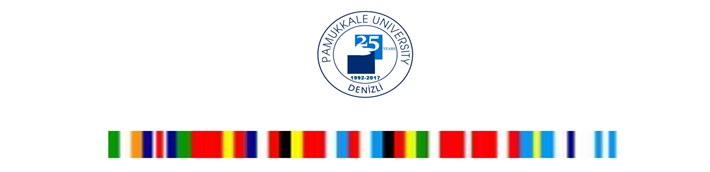 THE 7th INTERNATIONAL WEEK8 -12 May 2017PAMUKKALE UNIVERSITY, DENIZLITURKEYWe are inviting all our academic and administrative colleagues from our Partner Institutions to share working experiences and best practices during this event.Working Language : EnglishAll travel costs, some meals and accommodation have to be covered by the participants (e.g. by Erasmus+ program). Pamukkale University will cover social-cultural activity programmes during the week.We hope to see you in Pamukkale University, Denizli TR.Assoc. Prof. Dr. Zeha YAKARInternational Relations CoordinatorTo see Application formhttp://www.pau.edu.tr/uluslararasi/en/sayfa/the-6th-international-week Visit our website to see our last year events and photoshttp://www.pau.edu.tr/uluslararasi/en/sayfa/the-fourth-international-week-2014 http://www.pau.edu.tr/uluslararasi/en/sayfa/the-third-international-week-2013 For more information and application form please contactMiss. Sevgi ALTAYLI, E-mail: internationaloffice@pau.edu.trFAX: +90 258 296 2343Application deadline31 March, 2017